KY/USA Wrestling Freestyle & Greco-RomanState TournamentNational Team Qualifier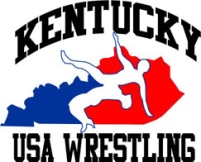 May 19, 2018Campbellsville University Football Stadium204 Tiger WayCampbellsville, KY 42718Divisions and Weight Classes:Pee-wee: (Born 2012-2013) Weight Classes: 35, 40, 45, 55, 65, 75, 85 (10 lbs. maximum difference)Bantam: (Born 2010-2011) Weight Classes: 43, 45, 49, 53, 56, 62, 70, 85+ (15 lbs. maximum difference)Intermediate: (Born 2008-2009) Weight Classes: 49, 53, 56, 59, 63, 67, 71, 77, 84, 93, 105, 120, 120 + (20 lbs. maximum difference)Novice: (Born 2006-2007) Weight Classes: 58, 63, 67, 70, 74, 78, 82, 86, 92, 98, 108, 117, 135, 160  Schoolboy: (Born 2004-2005 Weight Classes: 71, 77, 83, 87, 90, 97, 102, 106, 110, 114, 119, 125, 130, 136, 149, 165, 187, 250Cadet: (Born 2002-2003) Weight Classes: 88, 94, 100, 106, 113, 120, 126, 132, 138, 145, 152, 160, 170, 182, 195, 220, 285Junior: (Born 09/01/1998 & after, plus enrolled in grades 9-12) Weight Classes: 100, 106, 113, 120, 126, 132, 138, 145, 152, 160, 170, 182, 195, 220, 285Intermediate Girls: (2009-2011): 45, 50, 55, 60, 65, 70, 75, 80, 85, 85+, 85++, 85+++Novice Girls: (2006-2008): 60, 65, 70, 75, 80, 85, 90, 95, 102, 110, 118, 118+, 118++, 118+++Schoolgirls: (Born 2004-2005) Weight Classes: 72, 79, 85, 92, 101, 105, 110, 119, 127, 136, 145, 185Cadet Women: (Born 2002-2003) Weight Classes: 94, 100, 106, 112, 117, 122, 127, 132, 138, 144, 152, 164, 180, 200Junior Women: (Born 09/01/1998 & after, plus enrolled in grades 9-12) Weight Classes: 100, 106, 112, 117, 122, 127, 132, 138, 144, 152, 164, 180, 200, 225Format:  Double Elimination brackets for each weight-class.  Brackets with 6 or less wrestlers will use a Round-Robin format.  Size of each bracket will be determined by the number of wrestlers entered per weight-class.  Weight Classes may be combined to ensure wrestlers get the maximum amount of matches.  Bout Length: 4:00 (Pee-wee-Schoolboy/Girl), 6:00 (Cadets & Juniors)Awards:   Medals will be given to the Top 4 Placers in each weight class. Registration:  IT IS REQUIRED THAT ALL WRESTLERS PRE-REGISTERED FOR THIS TOURNAMENT ON TRACKWRESTLING (www.trackwrestling.com).    Entry Fee:  $20 per wrestler.  Wrestlers will pay on-site (Cash only)*ALL WRESTLERS MUST HAVE A FULL MEMBERSHIP USA WRESTLING CARD IN ORDER TO PARTICPATE** All wrestlers must check in, present their current USA Wrestling Card, and pay their entry fee the morning of the tournament. No remote weigh-in’s. You must weigh-in on site the day of the tournament. NO OUT OF STATE WRESTLERS!!Weigh-Ins:  8:00-8:30 (Session 1 & 2)     11:00-11:30 (Session 2)Admission:  $5 Adults & $10.00 Cooler Fee* A concession stand will be available throughout the day for wrestlers & spectators.Check-In:  ALL WRESTLERS NEED TO CHECK-IN NO LATER THAN 1 HOUR PRIOR TO WHEN THEY ARE SCHEDULED TO WRESTLECOMPETITION SCHEDULE:Session 1   10:00 A.M.: PEEWEE—NOVICE FREESTYLE, SCHOOLGIRL-JUNIOR WOMENS FREESTYLE, SCHOOLBOY-JUNIOR GRECO-ROMANSession 2   12:30 P.M.: PEEWEE-NOVICE GRECO-ROMAN, SCHOOLBOY-JUNIOR FREESTYLE****THERE WILL BE A RULES CLINIC FOR ALL WRESTLERS & COACHES AT 9:30 A.M. Wrestling will begin for each age division as brackets become available & posted.  Brackets can also be found on TrackwrestlingIN THE EVENT OF INCLIMATE WEATHER THE TOURNAMENT WILL BE MOVED TO:Taylor Co. Middle School1207 E Broadway St,Campbellsville, KY. 42718Questions? Contact Jon Carr E-mail:  ky.nationalteams@gmail.com , Cell:  (270) 952-0215